BlueRidge College & West Virginia University 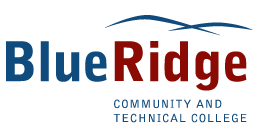 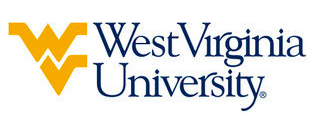 Associate in Applied Science – Social and Behavioral Sciences leading to Bachelor of Applied Science in Criminal Justice (WVU - BS)Suggested Plan of Study *Courses listed in this term may be taken at any point during a student’s progression to toward this degree. This includes during the summer transitioning between Blue Ridge and Potomac State College, as well as via approved equivalents at Potomac State. Students should consult with academic advising to determine when completion of these course is best suited for them. Students transferring to West Virginia University with an Associate of Arts or Associate of Science degree will have satisfied the General Education Foundation requirements at WVU.Students who have questions regarding this articulation agreement or the transferability of coursework may contact the WVU Office of the University Registrar. All other questions should be directed to the WVU Office of Admissions.      The above transfer articulation of credit between West Virginia University and Blue Ridge Community and Technical College, is approved by the Dean, or the Dean’s designee, and effective the date of the signature.  ____________________________________      	     ____________________________________          	_______________	       Print Name	 		           Signature		  	        DateGregory Ochoa Ph.D. Dean for WVU’s Potomac State CollegeBlueRidge CollegeHoursWVU EquivalentsHoursYear One, 1st SemesterYear One, 1st SemesterYear One, 1st SemesterYear One, 1st SemesterCAS 1113Information Literacy3ENGL 1013ENGL 1013MATH 1013MATH 1243CJST 2003SOCA 2343BIOL 1014General Bio Science I4TOTAL1616Year One, 2nd SemesterYear One, 2nd SemesterYear One, 2nd SemesterYear One, 2nd SemesterCJST 2103Intro to Forensic Science 3BUSN 1083Business Etiquette & Image3ENGL 1023ENGL 1023CJST 2203Criminal Investigation3SOCI 2033SOCA 1013TOTAL1515Year Two, 1st SemesterYear Two, 1st SemesterYear Two, 1st SemesterYear Two, 1st SemesterLGST 2003Legal Ethics3PSCI 1013American Federal Government3COMM 2023CSAD 2703PSYC 2033PSYC 1013CJST 2804Criminal Investigation II with Lab4TOTAL1616Year Two, 2nd SemesterYear Two, 2nd SemesterYear Two, 2nd SemesterYear Two, 2nd SemesterCJST 2921-6Field Experience1-6LGST 2303Criminal Law and Procedure3CJST 1903Intro to Computer Forensics3CHEM 1254Intro to College Chemistry4TOTAL11-1611-16WEST VIRGINIA UNIVERSITY WEST VIRGINIA UNIVERSITY WEST VIRGINIA UNIVERSITY WEST VIRGINIA UNIVERSITY Year Three, 1st SemesterYear Three, 1st SemesterYear Three, 2nd SemesterYear Three, 2nd SemesterForeign Language 1013Foreign Language 1023SOCA 1053SOCA 3013SOCA 3113Upper Level Criminology Course3SOCA 3611Elective6SOCA Elective3Elective2TOTAL15TOTAL15Year Four, 1st SemesterYear Four, 1st SemesterYear Four, 2nd SemesterYear Four, 2nd SemesterForeign Language 2033Foreign Language 2043Upper Level Criminology Course3SOCA 4883Elective9Upper Level Criminology Course3Elective6TOTAL15TOTAL16